Comportement et strategies : Construire des solides et des squelettesComportement et strategies : Construire des solides et des squelettesComportement et strategies : Construire des solides et des squelettesL’élève nomme un solide, mais a des difficultés à déterminer ses attributs.« Je sais que c’est une pyramide, mais je ne sais rien à son sujet. »L’élève décrit les attributs, mais choisit des matériaux inappropriés pour construire le solide.« Je vais utiliser des cubes pour construire un modèle de la pyramide. »L’élève choisit le matériel approprié, mais il y a des erreurs dans le modèle/squelette.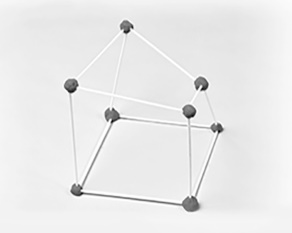 Observations et documentationObservations et documentationObservations et documentationL’élève construit un modèle/squelette, mais a des difficultés à déterminer les faces en 2-D.« Je ne suis pas sûr de la forme des faces. »L’élève construit des modèles/squelettes, mais a des difficultés à les comparer au solide.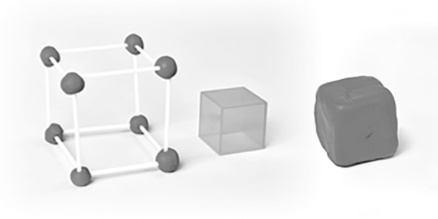 L’élève réussit à construire le modèle et le squelette, à déterminer les faces en 2-D et à faire des comparaisons.Observations et documentationObservations et documentationObservations et documentation